ENTREVISTADOR: SE O RESPONDENTE POSSUI ENTRE 10 A 15 ANOS, OUTRO MORADOR DO DOMICÍLIO COM 16 ANOS OU MAIS DEVERÁ RESPONDER AS PERGUNTAS A1 ATÉ RENDA FAMILIAR. FAVOR CONVIDA-LO PARA RESPONDER AS QUESTÕES NESTE MOMENTOENTREVISTADOR: NESTE MÓDULO, SEMPRE QUE OUTRO MORADOR DO DOMICÍLIO FOR MAIS QUALIFICADO PARA RESPONDER ALGUMAS PERGUNTAS, ELE PODERÁ FAZÊ-LO OU AJUDAR O PRINCIPAL RESPONDENTE### PARA TODOS ###A1) Neste domicílio tem _________________? (LER ITENS A, B, C – RU POR LINHA)### PARA CADA ITEM COM CÓD. 1 NA A1, A QUANTIDADE CORRESPONDENTE NA A2 DEVE SER MAIOR QUE ZERO###A2) Quantos _____________ tem neste domicílio? ### PARA TODOS ###A4) Neste domicilio tem acesso à Internet? (ESPONTÂNEA – RU)### SOMENTE PARA OS DOMICÍLIOS QUE NÃO TEM ACESSO À INTERNET (COD 2 NA A4) ###A5) Por quais dos seguintes motivos NÃO tem acesso à Internet neste domicílio? (ENTREVISTADOR: LER OPÇÕES – REPETIR O ENUNCIADO A CADA 3 ITENS - RU POR LINHA)### NÃO APLICAR O ITEM A PARA QUEM TEM COMPUTADOR EM CASA – CÓD. 1 NOS ITENS A, B OU C DA A1 ###### QUESTÃO A5A SOMENTE PARA QUEM CITOU COD 1 “SIM” EM MAIS DE UMA OPÇÃO DA A5 ###A5A) E qual desses motivos é o principal? (ENTREVISTADOR: LER OPÇÕES) (INSERIR OPÇÕES CITADAS NA A5 – RU)### SOMENTE PARA QUEM TEM ACESSO À INTERNET EM CASA (CÓD. 1 NA A4) ###*** CARTELA A7 ***A7) Qual o principal tipo de conexão utilizado para acessar a Internet em seu domicílio? (LER OPÇÕES – RU)### SOMENTE PARA QUEM TEM ACESSO À INTERNET EM CASA (CÓD. 1 NA A4) ###A7A) Neste domicílio tem Wi-Fi? (ESPONTÂNEA - RU)A7B) A Internet utilizada neste domicilio é utilizada também em algum domicílio vizinho? (ESPONTÂNEA - RU)### PARA QUEM TEM BANDA LARGA FIXA (CÓD. 2, 3, 4 OU 5 NA A7) ###*** CARTELA A8 ***A8) Considerando as seguintes faixas, qual é a velocidade da Internet contratada neste domicílio? (RU)### PARA QUEM TEM ACESSO À INTERNET EM CASA (CÓD. 1 NA A4) ###*** CARTELA A9 ***A9) Considerando apenas a conexão de Internet, mesmo que este domicílio contrate um pacote ou combo que inclua outros serviços, qual o valor pago aproximadamente pela Internet contratada neste domicílio? (RU)### PARA TODOS OS DOMICÍLIOS COM MAIS DE UM MORADOR ###AJUDA) ENTREVISTADOR REGISTRAR SEM PERGUNTAR – O(a) respondente teve auxílio de outro morador do domicílio para responder a alguma pergunta do módulo A? (RU)### BLOCO APLICADO PARA TODOS OS SELECIONADOS ###Módulo C: Uso da Internet### PARA TODOS ###C1) O(a) Sr(a) já usou a Internet? [ESPONTÂNEA – RU]### SOMENTE PARA QUEM NÃO USOU A INTERNET (COD 2 NA C1), APLIQUE C2 E VÁ PARA A B1 (COMPLEMENTO DE USO DE COMPUTADOR) ###C2) Por qual dos seguintes motivos o(a) senhor(a) nunca usou a Internet? (ENTREVISTADOR: LER ITENS DE A ATÉ G – REPETIR O ENUNCIADO A CADA 3 ITENS - RU POR LINHA).### QUESTÃO C2A SOMENTE PARA QUEM CITOU COD 1 “SIM” EM MAIS DE UMA OPÇÃO DA C2 ###C2A) E qual desses motivos é o principal? (LER ITENS – RU)### PARA QUEM JÁ USOU A INTERNET (CÓD. 1 NA C1) ###C3) Quando o(a) senhor(a) usou a Internet pela última vez? (LER OPÇÕES– RU)### PARA QUEM USOU A INTERNET HÁ MENOS DE 3 MESES (CÓD. 1 NA C3 OU CÓD. 1 NA J3) ###C4) Em média, com que freqüência o(a) senhor(a) usou a Internet nos últimos 3 meses? (LER OPÇÕES – RU)### PARA QUEM USOU A INTERNET HÁ MENOS DE 3 MESES (CÓD. 1 NA C3 OU CÓD. 1 NA J3) ###C5) Nos últimos 3 meses, o(a) sr(a) utilizou a Internet no(a) ______________ (ENTREVISTADOR: LER OPÇOES - REPETIR O ENUNCIADO A CADA 3 ITENS - RU POR LINHA)ENTREVISTADOR: NÃO ACEITAR CÓD 2 (NÃO), 8 (NÃO SABE) OU 9 (NÃO RESPONDEU) EM TODOS OS ITENS.### PARA QUEM USOU A INTERNET HÁ MENOS DE 3 MESES (CÓD. 1 NA C3 OU CÓD. 1 NA J3) ###C6) Nos últimos 3 meses, o(a) senhor(a) usou a Internet em quais dos seguintes locais? O (A) Sr. (a) utilizou a Internet____________ (ENTREVISTADOR: LER OPÇÕES DE A ATÉ G – REPETIR O ENUNCIADO A CADA 3 ITENS - RU POR LINHA)### QUESTÃO C6A SOMENTE PARA QUEM CITOU COD 1 “SIM” EM MAIS DE UMA OPÇÃO DA C6 ###C6A) Em qual desses locais o(a) Sr(a) usou a Internet com mais frequência, nos últimos 3 meses? (ENTREVISTADOR: LER OPÇÕES – RU)### PARA QUEM USOU A INTERNET HÁ MENOS DE 3 MESES (CÓD. 1 NA C3 OU CÓD. 1 NA J3) ###C7) Quais das seguintes atividades o(a) Sr(a) realizou na Internet nos últimos 3 meses? O(a). Sr.(a)_______ (ENTREVISTADOR: LER OPÇÕES DE A ATÉ F – REPETIR O ENUNCIADO A CADA 3 ITENS - RU POR LINHA) ### PROGRAMAÇÃO: FILTROS:- SE CÓD. 1 NO ITEM H DA J2, NÃO MOSTRAR ITEM A DA C7 - SE CÓD. 1 NO ITEM I DA J2, NÃO MOSTRAR ITEM D DA C7- SE CÓD. 1 NO ITEM N DA J2, NÃO MOSTRAR ITEM B DA C7###### PARA QUEM USOU A INTERNET HÁ MENOS DE 3 MESES (CÓD. 1 NA C3 OU CÓD. 1 NA J3) ###C8) E quais das seguintes atividades o(a) Sr(a) realizou na Internet nos últimos 3 meses? O(a). Sr.(a)_______  (ENTREVISTADOR: LER OPÇÕES DE A ATÉ H – REPETIR O ENUNCIADO A CADA 3 ITENS - RU POR LINHA) ### PARA QUEM USOU A INTERNET HÁ MENOS DE 3 MESES (CÓD. 1 NA C3 OU CÓD. 1 NA J3) ###C9) E quais das seguintes atividades o(a) Sr(a) realizou na Internet nos últimos 3 meses? O(a). Sr.(a)_______   (ENTREVISTADOR: LER OPÇÕES DE A ATÉ E – REPETIR O ENUNCIADO A CADA 3 ITENS - RU POR LINHA) ### PARA QUEM USOU A INTERNET HÁ MENOS DE 3 MESES (CÓD. 1 NA C3 OU CÓD. 1 NA J3) ###C10) E quais das seguintes atividades o(a) Sr(a) realizou na Internet nos últimos 3 meses? O(a). Sr.(a)_______    (ENTREVISTADOR: LER OPÇÕES DE A ATÉ F – REPETIR O ENUNCIADO A CADA 3 ITENS - RU POR LINHA)### PARA QUEM USOU A INTERNET HÁ MENOS DE 3 MESES (CÓD. 1 NA C3 OU CÓD. 1 NA J3) ###C11) E quais das seguintes atividades o(a) Sr(a) realizou na Internet nos últimos 3 meses? O(a). Sr.(a)_______     (ENTREVISTADOR: LER OPÇÕES DE A ATÉ C –RU POR LINHA)### PARA QUEM USOU A INTERNET HÁ MENOS DE 3 MESES (CÓD. 1 NA C3 OU CÓD. 1 NA J3) ###C12) E quais das seguintes atividades o(a) Sr(a) realizou na Internet nos últimos 3 meses? O(a). Sr.(a)_______      (ENTREVISTADOR: LER OPÇÕES DE A ATÉ E – REPETIR O ENUNCIADO A CADA 3 ITENS - RU POR LINHA)Módulo H: Comércio Eletrônico### SOMENTE PARA OS QUE UTILIZARAM A INTERNET HÁ MENOS DE 3 MESES (CÓD 1 NA C3 OU CÓD. 1 NA J3) ###H2) O(a) senhor(a) comprou ou encomendou produtos ou serviços pela Internet nos últimos 12 meses, mesmo que o pagamento não tenha sido feito pela Internet? (RU)### ATENÇÃO PARA OS PULOS APÓS A H2: - SE MÓDULO J AINDA NÃO FOI APLICADO: - SE: CÓD. 2, 8 OU 9 EM C1, OU COD 2 OU 3 EM C3, OU COD 2, 8 OU 9 NOS ITENS A, B, OU C DA C5: SEGUIR PARA B1;- SE CÓD 1 NOS ITENS A, B OU C DA C5: IR PARA I1;- SE AS CONDIÇÕES ACIMA NÃO FOREM CONTEMPLADAS: IR PARA MÓDULO J;- SE MÓDULO J JÁ FOI APLICADO: SEGUIR PARA MÓDULO TIC CULTURA, SEGUINDO OS FILTROS ADEQUADOS.###Módulo B: Complemento Uso de Computador### SOMENTE PARA RESPONDENTES DA TIC DOMICÍLIOS NÃO USUÁRIOS DE INTERNET PELO COMPUTADOR: CÓD. 2, 8 OU 9 EM C1, OUCOD 2 OU 3 EM C3, OUCOD 2, 8 OU 9 NOS ITENS A, B, E C DA C5 ###B1) O(a) Sr(a) já usou um computador de mesa, um notebook ou um tablet? (ESPONTÂNEA – RU)### SOMENTE PARA QUEM RESPONDEU CÓDIGO 1 (SIM) NA B1 ###B2) Quando o(a) sr(a) usou um computador de mesa, um notebook ou um tablet pela última vez? (LER OPÇÕES DE 1 A 3 – RU)B4) Nos últimos 3 meses, o(a) senhor(a) usou um computador de mesa, um notebook ou um tablet em quais dos seguintes locais? (ENTREVISTADOR: LER OPÇÕES – REPETIR O ENUNCIADO A CADA 3 ITENS - RU POR LINHA)Módulo I: Habilidades com o computador### PARA RESPONDENTES DA TIC DOMICÍLIOS QUE USARAM COMPUTADOR NOS ÚLTIMOS 3 MESES (CODIGO 1 NA B2 OU CÓD 1 NOS ITENS A, B OU C DA C5) ###### RODIZIAR ITENS ###I1) Quais das seguintes atividades o(a) senhor(a) realizou em um computador de mesa, um notebook ou um tablet nos últimos 3 meses?(ENTREVISTADOR: LER OPÇÕES – REPETIR O ENUNCIADO A CADA 3 ITENS - RU POR LINHA)### ATENÇÃO PARA OS PULOS APÓS A I1: - SE MÓDULO J AINDA NÃO FOI APLICADO: SEGUIR PARA MÓDULO J- SE MÓDULO J JÁ FOI APLICADO: SEGUIR PARA MÓDULO TIC CULTURA, SEGUINDO OS FILTROS ADEQUADOS###Módulo J – Telefone celularENTREVISTADOR, LEIA: Agora vamos falar sobre telefone celular...### PARA TODOS ###### SE O RESPONDENTE USA INTERNET NO CELULAR (COD. 1 EM C5_D), IMPUTAR J1 = 1 E SEGUIR PARA A J2 ###J1) E o(a) senhor(a) usou um telefone celular nos últimos 3 meses? (RU) ### APENAS PARA QUEM UTILIZOU CELULAR NOS ÚLTIMOS TRÊS MESES (CÓD. 1 NA J1 OU COD. 1 EM C5_D) ###J2) Para quais das seguintes atividades o(a) senhor(a) usou o telefone celular nos últimos 3 meses? O(a). Sr.(a)_______ (ENTREVISTADOR: LER OPÇÕES – REPETIR ENUNCIADO A CADA 3 ITENS - RU POR LINHA)### APENAS PARA QUEM UTILIZOU CELULAR NOS ÚLTIMOS TRÊS MESES (CÓD. 1 NA J1) ###### SE O RESPONDENTE USA INTERNET NO CELULAR (COD. 1 EM C5_D), OU RESPONDEU SIM (COD.1) EM ALGUM DOS ITENS H, I, J, K, L OU N NA J2, IMPUTAR J3 = 1 E SEGUIR PARA A J3A ###J3) O(A) senhor(a) usou a Internet pelo telefone celular nos últimos 3 meses? (RU)### APENAS PARA QUEM UTILIZOU A INTERNET PELO CELULAR NOS ÚLTIMOS TRÊS MESES (CÓD. 1 NA J3 OU COD. 1 EM C5_D), OU RESPONDEU SIM (COD.1) EM ALGUM DOS ITENS H, I, J, K, L OU  N NA J2 ###J3A) Quando usou a Internet pelo telefone celular nos últimos 3 meses, que tipo de conexão o(a) sr.(a) utilizou? (ENTREVISTADOR: LER OPÇÕES DE A ATÉ B – RU POR LINHA)### PARA TODOS ###J5) O(a) sr(a) possui telefone celular? (CASO SIM) Quantas linhas ou chips ativos o(a) senhor(a) possui? (ESPONTÂNEA - RU)### SOMENTE PARA QUEM POSSUI TELEFONE CELULAR (CÓD. 1 NA J5). SE 0 LINHAS NA J5, NÃO APLICAR J6 ###J6) E este telefone celular é Pré-Pago ou Pós-Pago? (ENTREVISTADOR: CASO TENHA MAIS DE UMA LINHA/ CHIP) Por favor, considere a linha ou chip principal, aquela que o(a) sr(a) mais usa. (RU)### ATENÇÃO PARA OS PULOS AO FINAL DO MÓDULO J: - SE CÓD. DIFERENTE DE 1 NA C1 OU CÓD. DIFERENTE DE 1 NA C3 & CÓD. 1 NA J3: VOLTAR PARA C4, SEGUINDO OS FILTROS ADEQUADOS;- PARA TODOS OS OUTROS CASOS: SEGUIR PARA O MÓDULO TIC CULTURA, OBEDECENDO OS FILTROS ADEQUADOS.###Módulo TC – TIC Cultura### PARA QUEM USOU A INTERNET HÁ MENOS DE 3 MESES (CÓD. 1 NA C3 OU CÓD. 1 NA J3) ###ENTREVISTADOR, LEIA: Agora vamos falar um pouco mais sobre algumas atividades que o(a) sr.(a) disse que fez na Internet...### PARA QUEM RESPONDEU CÓD. 1 NO ITEM B DA C9###ENTREVISTADOR, LEIA: O(A) sr.(a) me disse que ouviu música pela Internet como por Spotify, por Deezer ou por Youtube.TC1) Nos últimos 3 meses, com que frequência o(a) sr(a) ouviu música pela Internet? (LER OPÇÕES–- RU)### PARA QUEM RESPONDEU CÓD. 1 NO ITEM B DA C9###TC2) Nos últimos 3 meses, o(a) sr(a) pagou para ouvir música pela Internet? (RU)### PARA QUEM RESPONDEU CÓD. 1 NO ITEM B DA C9###TC3) Nos últimos 3 meses, o(a) sr(a) ouviu pela Internet músicas______________(ENTREVISTADOR: LER ITENS DE A ATÉ B –RU POR LINHA)### NÃO ACEITAR CÓD. 2 (NÃO), 8 (NS) OU 9 (NR) EM TODOS OS ITENS DA TC3, OU SEJA, PELO MENOS UM ITEM DEVE TER CÓDIGO 1 (SIM). SE CÓD. 2, 8 OU 9 EM TODOS OS ITENS, MOSTRAR CHAMADA ABAIXO PARA O ENTREVISTADOR: ###: ENTREVISTADOR: O(A) RESPONDENTE DISSE QUE OUVIU MÚSICAS PELA INTERNET NOS ÚLTIMOS 3 MESES. POR FAVOR, CONFIRME A RESPOSTA COM O ENTREVISTADO.### PARA QUEM RESPONDEU SIM NO ITEM C DA C9###ENTREVISTADOR, LEIA: O(A) sr.(a) me disse que assistiu a vídeos , programas, filmes ou séries pela Internet.TC4) Nos últimos 3 meses, o(a) sr(a) ______________(ENTREVISTADOR: LER ITENS DE A ATÉ D –RU POR LINHA) ### NÃO ACEITAR CÓD. 2 (NÃO), 8 (NS) OU 9 (NR) EM TODOS OS ITENS DA TC4, OU SEJA, PELO MENOS UM ITEM DEVE TER CÓDIGO 1 (SIM). SE CÓD. 2, 8 OU 9 EM TODOS OS ITENS, MOSTRAR CHAMADA ABAIXO PARA O ENTREVISTADOR: ### ENTREVISTADOR: O(A) RESPONDENTE DISSE QUE ASSISTIU VÍDEOS, PROGRAMAS, FILMES OU SÉRIES PELA INTERNET COMO NO YOUTUBE OU NO NETFLIX NOS ÚLTIMOS 3 MESES. POR FAVOR, CONFIRME A RESPOSTA COM O ENTREVISTADO.TC4B) Nos últimos 3 meses, o(a) sr(a) assistiu a vídeos de ______________(ENTREVISTADOR: LER ITENS DE A ATÉ D –RU POR LINHA) TC4C) Nos últimos 3 meses, o(a) sr(a) assistiu a vídeos, programas, filmes ou séries ______________(ENTREVISTADOR: LER ITENS DE A ATÉ D –RU POR LINHA) ### NÃO ACEITAR CÓD. 2 (NÃO), 8 (NS) OU 9 (NR) EM TODOS OS ITENS DA TC4B, OU SEJA, PELO MENOS UM ITEM DEVE TER CÓDIGO 1 (SIM). SE CÓD. 2, 8 OU 9 EM TODOS OS ITENS, MOSTRAR CHAMADA ABAIXO PARA O ENTREVISTADOR: ### ENTREVISTADOR: O(A) RESPONDENTE DISSE QUE ASSISTIU VÍDEOS, PROGRAMAS, FILMES OU SÉRIES PELA INTERNET COMO NO YOUTUBE OU NO NETFLIX NOS ÚLTIMOS 3 MESES. POR FAVOR, CONFIRME A RESPOSTA COM O ENTREVISTADO.### PARA QUEM ASSISTIU FILMES OU SÉRIES PELA INTERNET – CÓD. 1 NOS ITENS A OU B TC4###TC5) Nos últimos 3 meses, com que frequência o(a) sr(a) ______________(ENTREVISTADOR: LER ITENS DE A ATÉ B –RU POR LINHA)### - MOSTRAR ITEM A APENAS SE CÓD. 1 NO ITEM A DA TC4- MOSTRAR ITEM B APENAS SE CÓD. 1 NO ITEM B DA TC4###### PARA QUEM ASSISTIU FILMES OU SÉRIES PELA INTERNET (CÓD. 1 NOS ITENS A OU B TC4)###TC6) Nos últimos 3 meses, o(a) sr(a) pagou para assistir a ______________(ENTREVISTADOR: LER ITENS DE A ATÉ B –RU POR LINHA)### - MOSTRAR ITEM A APENAS SE CÓD. 1 NO ITEM A DA TC4- MOSTRAR ITEM B APENAS SE CÓD. 1 NO ITEM B DA TC4###### PARA QUEM RESPONDEU CÓD. 1 NO ITEM A DA TC4###TC7) Nos últimos 3 meses, o(a) sr.(a) assistiu pela Internet a filmes ______________(ENTREVISTADOR: LER ITENS DE A ATÉ B –RU POR LINHA)### NÃO ACEITAR CÓD. 2 (NÃO), 8 (NS) OU 9 (NR) EM TODOS OS ITENS DA TC7, OU SEJA, PELO MENOS UM ITEM DEVE TER CÓDIGO 1 (SIM). SE CÓD. 2, 8 OU 9 EM TODOS OS ITENS, MOSTRAR CHAMADA ABAIXO PARA O ENTREVISTADOR: ### ENTREVISTADOR: O(A) RESPONDENTE DISSE QUE ASSISTIU FILMES PELA INTERNET NOS ÚLTIMOS 3 MESES. POR FAVOR, CONFIRME A RESPOSTA COM O ENTREVISTADO.### PARA QUEM RESPONDEU CÓD. 1 NO ITEM B DA TC4###TC8) Nos últimos 3 meses, o(a) sr.(a) assistiu pela Internet a séries ______________(ENTREVISTADOR: LER ITENS DE A ATÉ B –RU POR LINHA)### NÃO ACEITAR CÓD. 2 (NÃO), 8 (NS) OU 9 (NR) EM TODOS OS ITENS DA TC8, OU SEJA, PELO MENOS UM ITEM DEVE TER CÓDIGO 1 (SIM). SE CÓD. 2, 8 OU 9 EM TODOS OS ITENS, MOSTRAR CHAMADA ABAIXO PARA O ENTREVISTADOR: ### ENTREVISTADOR: O(A) RESPONDENTE DISSE QUE ASSISTIU SÉRIES PELA INTERNET NOS ÚLTIMOS 3 MESES. POR FAVOR, CONFIRME A RESPOSTA COM O ENTREVISTADO.### PARA QUEM RESPONDEU CÓD. 1 NOS ITENS A, F OU B DA C12.###ENTREVISTADOR, LEIA: O(A) sr.(a) me disse baixou ou fez o download  de filmes, séries ou músicas.TC9) Nos últimos 3 meses, o(a) sr(a) pagou para baixar ou fazer download de_______(ENTREVISTADOR: LER ITENS DE A ATÉ C –RU POR LINHA)### - MOSTRAR ITEM A APENAS SE CÓD. 1 NO ITEM A DA C12- MOSTRAR ITEM B APENAS SE CÓD. 1 NO ITEM F DA C12- MOSTRAR ITEM C APENAS SE CÓD. 1 NO ITEM B DA C12###### PARA QUEM RESPONDEU CÓD. 1 NO ITEM C DA C11###TC10) Nos últimos 3 meses, o(a) sr(a) ______________(ENTREVISTADOR: LER ITENS DE A ATÉ D –RU POR LINHA) ### NÃO ACEITAR CÓD. 2 (NÃO), 8 (NS) OU 9 (NR) EM TODOS OS ITENS DA TC10, OU SEJA, PELO MENOS UM ITEM DEVE TER CÓDIGO 1 (SIM). SE CÓD. 2, 8 OU 9 EM TODOS OS ITENS, MOSTRAR CHAMADA ABAIXO PARA O ENTREVISTADOR: ### ENTREVISTADOR: O(A) RESPONDENTE DISSE QUE POSTOU NA INTERNET TEXTOS, IMAGENS, FOTOS, VÍDEOS OU MÚSICAS QUE CRIOU NOS ÚLTIMOS 3 MESES. POR FAVOR, CONFIRME A RESPOSTA COM O ENTREVISTADO.### PARA QUEM RESPONDEU CÓD. 1 NO ITEM C DA C11###TC11) Nos últimos 3 meses, o(a)  Sr.(a) criou e postou na Internet esses _______( INCLUIR O COMPLEMENTO DO ENUNCIADO DE ACORDO COM AS INSTRUÇÕES ABAIXO) para ______________(ENTREVISTADOR: LER ITENS DE A ATÉ H – REPETIR O ENUNCIADO A CADA 3 ITENS - RU POR LINHA) ### PARA QUEM RESPONDEU CÓD. 1 NO ITEM C DA C11###TC12) Nos últimos 3 meses, o(a) sr(a) recebeu dinheiro ou outro tipo de pagamento por esses _________ (PROGRAMAÇÃO, INCLUIR O COMPLEMENTO DO ENUNCIADO DE ACORDO COM AS INSTRUÇÕES ABAIXO) que o(a) sr(a) criou e postou na Internet? (RU)### INSTRUÇÕES PARA O COMPLEMENTO DO ENUNCIADO:- SE CÓD. 1 APENAS NO ITEM A DA TC10, INCLUIR O COMPLEMENTO: textos- SE CÓD. 1 APENAS NO ITEM B DA TC10, INCLUIR O COMPLEMENTO: imagens ou fotos- SE CÓD. 1 APENAS NO ITEM C DA TC10, INCLUIR O COMPLEMENTO: vídeos- SE CÓD. 1 APENAS NO ITEM D DA TC10, INCLUIR O COMPLEMENTO: músicas- SE CÓD. 1 APENAS NOS ITENS A & B DA TC10, INCLUIR O COMPLEMENTO: textos, imagens ou fotos- SE CÓD. 1 APENAS NOS ITENS A & C DA TC10, INCLUIR O COMPLEMENTO: textos ou vídeos- SE CÓD. 1 APENAS NOS ITENS A & D DA TC10, INCLUIR O COMPLEMENTO: textos ou músicas- SE CÓD. 1 APENAS NOS ITENS B & C DA TC10, INCLUIR O COMPLEMENTO: imagens, fotos ou vídeos- SE CÓD. 1 APENAS NOS ITENS B & D DA TC10, INCLUIR O COMPLEMENTO: imagens, fotos ou músicas- SE CÓD. 1 APENAS NOS ITENS C & D DA TC10, INCLUIR O COMPLEMENTO: vídeos ou músicas- SE CÓD. 1 APENAS NOS ITENS A, B & C DA TC10, INCLUIR O COMPLEMENTO: textos, imagens, fotos ou vídeos- SE CÓD. 1 APENAS NOS ITENS A, C & D DA TC10, INCLUIR O COMPLEMENTO: textos, vídeos ou músicas- SE CÓD. 1 APENAS NOS ITENS A, B & D DA TC10, INCLUIR O COMPLEMENTO: textos, imagens, fotos ou músicas- SE CÓD. 1 APENAS NOS ITENS B, C & D DA TC10, INCLUIR O COMPLEMENTO: imagens, fotos, vídeos ou músicas- SE CÓD. 1 NOS ITENS A, B, C & D DA TC10, INCLUIR O COMPLEMENTO: textos, imagens, fotos, vídeos ou músicas### PARA QUEM USOU A INTERNET HÁ MENOS DE 3 MESES (CÓD. 1 NA C3 OU CÓD. 1 NA J3) ###TC13). Quais das seguintes atividades o(a) Sr(a) realizou na Internet nos últimos 3 meses? O(a). Sr.(a)_______ (ENTREVISTADOR: LER ITENS DE A ATÉ H – REPETIR O ENUNCIADO A CADA 3 ITENS - RU POR LINHA)Módulo G – Governo Eletrônico### SOMENTE PARA AQUELES COM 16 ANOS OU MAIS NA QUESTÃO IDADE, QUE UTILIZARAM INTERNET NOS ÚLTIMOS 3 MESES (CÓD 1 NA C3 OU COD. 1 NA J3) ###ENTREVISTADOR, LEIA: Agora vamos falar sobre atividades na Internet relacionadas a serviços públicos...G1) Nos últimos 12 meses, o(a) sr(a) usou a Internet para procurar informações ou realizar serviços públicos relacionados a:_________ (ENTREVISTADOR: LER OPÇÕES - REPETIR ENUNCIADO A CADA 3 ITENS - RU POR LINHA)? ### APLICAR G1 E G2 NA SEQUENCIA: QUANDO CÓDIGO 1 (SIM) NA G1, APLICAR G2 REFERENTE AO ITEM. QUANDO CÓDIGO 2 (NÃO) NA G1, PULE PARA O PRÓXIMO ITEM ###*** CARTELA G2 ***G2) E o(a) Sr(a) realizou ao menos um desses serviços sem precisar ir até um posto de atendimento, realizou parte do serviço na Internet mas precisou ir até um posto para finalizar, ou apenas procurou informações na Internet? (RU POR LINHA)### SOMENTE PARA QUEM RESPONDEU “NÃO” (COD 2) EM TODOS OS ITENS DA G1 ###G3) Por quais dos seguintes motivos o(a) Sr(a) não procurou informações ou realizou serviços públicos pela Internet nos últimos 12 meses? (ENTREVISTADOR: LER OPÇÕES - REPETIR O ENUNCIADO A CADA 3 ITENS RU POR LINHA)### NÃO ACEITAR CÓDIGOS 2,8 OU 9 NA G3 EM TODOS OS ITENS, OU SEJA, ACEITAR PELO MENOS UM CÓD. 1 DE A ATÉ I. SE CÓDIGOS 2,8 OU 9 EM TODOS OS ITENS, MOSTRAR MENSAGEM PARA O ENTREVISTADOR:ENTREVISTADOR, CONFIRME COM O RESPONDENTE: Por qual outro motivo o(a) Sr(a) não procurou informações ou realizou serviços públicos pela Internet nos últimos 12 meses ###### PROGRAMAÇÃO: SOMENTE PARA RESPONDENTES COM 16 ANOS OU MAIS, QUE UTILIZARAM INTERNET NOS ÚLTIMOS 3 MESES (CÓD 1 NA C3 OU CÓD. 1 NA J3) ###G4) Nos ÚLTIMOS 12 MESES, o(a) sr(a)________________ (ENTREVISTADOR: LER OPÇÕES – ATENÇÃO: REPETIR O ENUNCIADO A CADA TRÊS ITEM – RU POR LINHA)Uso de Internet - Módulo de Cobertura### SOMENTE PARA QUEM NÃO USOU A INTERNET (COD 2, 8 OU 9 NA C1 E COD 2, 8 OU 9 NA J3) ###C1_COBERTURA) O(a) Sr(a) já_______ (LER ITENS DE A ATÉ D – RODÍZIO – RU POR LINHA)### CÓD. 1 EM QUALQUER ITEM DA C1_COBERTURA ###C3_COBERTURA) Quando o(a) senhor(a) fez essa(s) atividade(s) pela última vez? (LER OPÇÕES– RU)### PARA QUEM USOU A INTERNET HÁ MENOS DE 3 MESES (CÓD. 1 NA C3_COBERTURA) ###C4_COBERTURA) Em média, com que frequência o(a) senhor(a) fez essa(s) atividade(s) nos últimos 3 meses? (LER OPÇÕES – RU)### PARA QUEM USOU A INTERNET HÁ MENOS DE 3 MESES (CÓD. 1 NA C3_COBERTURA) ###C5_COBERTURA) Nos últimos 3 meses, o(a) sr(a) fez essa(s) atividade(s) no(a) ______________ (ENTREVISTADOR: LER OPÇOES – REPETIR O ENUNCIADO A CADA 3 ITENS – RU POR LINHA)### NÃO ACEITAR CÓD. 2 (NÃO), 8 (NS) OU 9 (NR) EM TODOS OS ITENS DA C5 COBERTURA, OU SEJA, PELO MENOS UM ITEM DEVE TER CÓDIGO 1 (SIM). SE CÓD. 2, 8 OU 9 EM TODOS OS ITENS, MOSTRAR CHAMADA ABAIXO PARA O ENTREVISTADOR: ###: ENTREVISTADOR: O(A) RESPONDENTE DISSE QUE USOU A INTERNET NOS ÚLTIMOS 3 MESES. VOCÊ TEM CERTEZA QUE ELE(A) NÃO UTILIZOU INTERNET EM NENHUM DESSES EQUIPAMENTOS? POR FAVOR, CONFIRME A RESPOSTA COM O ENTREVISTADO.### PARA QUEM USOU A INTERNET HÁ MENOS DE 3 MESES (CÓD. 1 NA C3) ###C6_COBERTURA) Nos últimos 3 meses, o(a) senhor(a) fez essa(s) atividade(s) em quais dos seguintes locais? O (A) Sr. (a) fez essa(s) atividade(s)____________ (ENTREVISTADOR: LER OPÇÕES DE A ATÉ G – REPETIR O ENUNCIADO A CADA 3 ITENS -– RU POR LINHA)Complemento de informações pessoais### PARA TODOS ###ENTREVISTADOR, LEIA: Agora eu gostaria de pedir mais algumas informações sobre você...RELIGIÃO_DOM) Qual é a sua religião ou culto?  (ESPONTÂNEA – RU)### PARA TODOS ###*** CARTELA RAÇA ***RAÇA_DOM) Agora, vou fazer uma pergunta exatamente como é feita pelo IBGE para classificação da população brasileira. A sua cor ou raça é: (RU – LER ITENS)### APLICAR “RENDA_PES_DOM” COM RESPONDENTE SELECIONADO COM 10 A 15 ANOS ###### NÃO ACEITAR VALORES MAIORES DO QUE O VALOR REGISTRADO NA “REND_FAM1” ###QUADRO DOMICILIARPARA RESPONDENTE COM 16 ANOS OU MAIS E RESPONSÁVEIS### MOSTRAR CHAMADA ABAIXO PARA ENTREVISTADOR ###ENTREVISTADOR: QUALQUER RESPONDENTE PODE TER AJUDA DE OUTRO MORADOR MAIS APTO NESTAS PERGUNTAS.### SE O RESPONDENTE 10 A 15 ANOS, CONTINUAR O QUESTIONÁRIO COM O MORADOR COM 16 ANOS OU MAIS (O MESMO QUE RESPONDEU O MÓDULO A).Q1) ENTREVISTADOR, REGISTRAR SEM PERGUNTAR: Registre o respondente do bloco Quadro de moradores  (RU):ENTREVISTADOR, LEIA: Agora eu gostaria de pedir algumas informações sobre cada um dos moradores. ### PARA TODOS ###Q1_A) Qual o morador ou a moradora responsável pelo domicílio? (RU) (SE HOUVER MAIS DE UM RESPONSÁVEL, PEÇA PARA O RESPONDENTE SELECIONAR APENAS UMA PESSOA)Q2) Qual o parentesco do(a) ______ (INSERIR NOME DE CADA MORADOR DA LISTA DE MORADORES) com o(a) ___________ (INSERIR NOME DO RESPONSÁVEL PELO DOMICÍLIO)? (RU ABERTA PRÉ-CATEGORIZADA)Q5) Qual o grau de escolaridade de ____( NOME DE CADA UM DOS MORADORES)? (RU)### PARA CADA UM DOS MORADORES DO DOMICÍLIO, REALIZAR OS SEGUINTES FILTROS:SE IDADE DO MORADOR FOR MENOR OU IGUAL A 8, NÃO MOSTRAR CÓDIGOS 2 A 5SE IDADE DO MORADOR FOR MENOR OU IGUAL A 12, NÃO MOSTRAR CÓDIGOS 3 A 5SE IDADE DO MORADOR FOR MENOR OU IGUAL A 15, NÃO MOSTRAR CÓDIGOS 4 A 5SE IDADE DO MORADOR FOR MENOR OU IGUAL A 16, NÃO MOSTRAR CÓDIGO 5. ###### APENAS PARA MORADORES COM 10 OU MAIS###Q6) O(a) _____________( NOME DE CADA UM DOS MORADORES)? (ENTREVISTADOR: LEIA AS OPÇÕES - RU)MÓDULO TIC POR MORADORQ8) O(a) ___________( NOME DE CADA UM DOS MORADORES) usou um computador de mesa, notebook ou tablet nos últimos três meses? (RU)Q9) O(a) ___________( NOME DE CADA UM DOS MORADOR) usou a Internet nos últimos três meses? (RU)Q10) O(a) ___________( NOME DE CADA UM DOS MORADORES) tem telefone celular próprio? (RU)DADOS DE CLASSIFICAÇÃO ECONÔMICA –  CRITÉRIO BRASIL 2015### PARA TODOS ###### PARA TODOS ###CB2) No domicílio tem __________ (LER ITENS – RU POR LINHA)### PARA TODOS ###CB3) A água utilizada nesse domicílio é proveniente de: (LER OPÇÕES - RU)### PARA TODOS ###CB4) Considerando o trecho da rua do seu domicílio, você diria que a rua é: (LER OPÇÕES - RU)### APRESENTAR A PERGUNTA “REND_PES” SOMENTE COM RESPONDENTE SELECIONADO COM 16 ANOS OU MAIS### PARA TODOS ###### NÃO ACEITAR VALORES MENORES DO QUE O QUE FOI INSERIDO EM REND_PES ### ENCERRAR A ENTREVISTA ###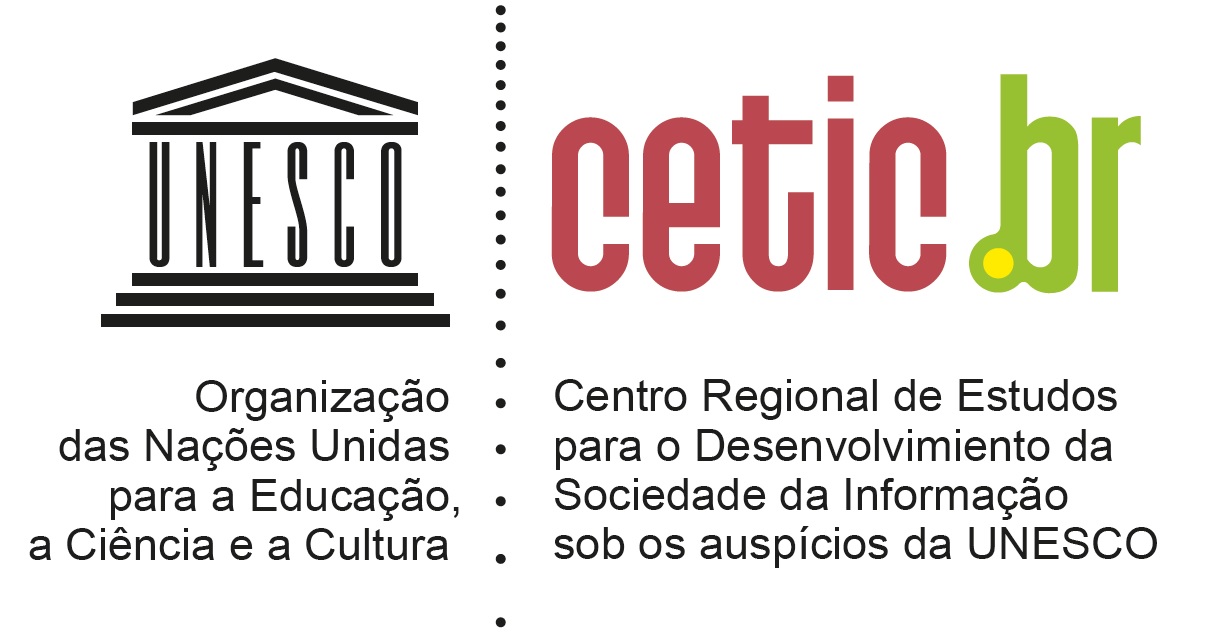 TIC DOMICÍLIOS 2019PESQUISA SOBRE O USO DAS TECNOLOGIAS DE INFORMAÇÃO E COMUNICAÇÃO NOS DOMICÍLIOS BRASILEIROSTIC DOMICÍLIOS 2019PESQUISA SOBRE O USO DAS TECNOLOGIAS DE INFORMAÇÃO E COMUNICAÇÃO NOS DOMICÍLIOS BRASILEIROSTIC DOMICÍLIOS 2019PESQUISA SOBRE O USO DAS TECNOLOGIAS DE INFORMAÇÃO E COMUNICAÇÃO NOS DOMICÍLIOS BRASILEIROSTIC DOMICÍLIOS 2019PESQUISA SOBRE O USO DAS TECNOLOGIAS DE INFORMAÇÃO E COMUNICAÇÃO NOS DOMICÍLIOS BRASILEIROSINÍCIO:_____:_____INÍCIO:_____:_____INÍCIO:_____:_____TÉRMINO:_____:_____TÉRMINO:_____:_____NÚMERO DOQUESTIONÁRIO:____________________________NÚMERO DOQUESTIONÁRIO:____________________________SETOR IBGE: |_____|_____|_____|_____|SETOR IBGE: |_____|_____|_____|_____|SETOR IBGE: |_____|_____|_____|_____|SETOR IBGE: |_____|_____|_____|_____|SETOR IBGE: |_____|_____|_____|_____|DISTRITO |___|___|DISTRITO |___|___|NOME DO ENTREVISTADO:NOME DO ENTREVISTADO:NOME DO ENTREVISTADO:NOME DO ENTREVISTADO:NOME DO ENTREVISTADO:TELEFONE:TELEFONE:ENDEREÇO DO DOMICILIO:ENDEREÇO DO DOMICILIO:ENDEREÇO DO DOMICILIO:ENDEREÇO DO DOMICILIO:ENDEREÇO DO DOMICILIO:8 - NÃO TEM                                 9 - RECUSA8 - NÃO TEM                                 9 - RECUSACIDADE:CIDADE:CIDADE:BAIRRO :BAIRRO :CEP |___|___|___|___|- |___|___|___|CEP |___|___|___|___|- |___|___|___|ENTREVISTADOR(A):CÓDIGO|___|___|___|___|___|CÓDIGO|___|___|___|___|___|DATA:_____/_____/ 19CRÍTICO(A):CÓDIGO|___|___|___|___|___|DATA:_____/_____/ 19DIGITADOR(A):CÓDIGO|___|___|___|___|___|CÓDIGO|___|___|___|___|___|DATA:_____/_____/ 19REDIGITADOR(A):CÓDIGO|___|___|___|___|___|DATA:_____/_____/ 19VERIFICADOR(A) 1DATA:_____/_____/ 19VERIFICADOR(A) 1DATA:_____/_____/ 19VERIFICADOR(A) 1DATA:_____/_____/ 19CÓDIGO|___|___|___|___|___|1 - Verificação in loco | acompanhamento1 - Verificação in loco | acompanhamentoSem erros          0Erro nivel           1 Erro nivel           2Erro nivel           3VERIFICADOR(A) 1DATA:_____/_____/ 19VERIFICADOR(A) 1DATA:_____/_____/ 19VERIFICADOR(A) 1DATA:_____/_____/ 19CÓDIGO|___|___|___|___|___|2 - Verificação posterior face a face2 - Verificação posterior face a faceSem erros          0Erro nivel           1 Erro nivel           2Erro nivel           3VERIFICADOR(A) 1DATA:_____/_____/ 19VERIFICADOR(A) 1DATA:_____/_____/ 19VERIFICADOR(A) 1DATA:_____/_____/ 19CÓDIGO|___|___|___|___|___|3 - Verificação posterior por telefone3 - Verificação posterior por telefoneSem erros          0Erro nivel           1 Erro nivel           2Erro nivel           3VERIFICADOR(A) 2DATA:_____/_____/ 19VERIFICADOR(A) 2DATA:_____/_____/ 19VERIFICADOR(A) 2DATA:_____/_____/ 19CÓDIGO|___|___|___|___|___|1 - Verificação in loco | acompanhamento1 - Verificação in loco | acompanhamentoSem erros          0Erro nivel           1 Erro nivel           2Erro nivel           3VERIFICADOR(A) 2DATA:_____/_____/ 19VERIFICADOR(A) 2DATA:_____/_____/ 19VERIFICADOR(A) 2DATA:_____/_____/ 19CÓDIGO|___|___|___|___|___|2 - Verificação posterior face a face2 - Verificação posterior face a faceSem erros          0Erro nivel           1 Erro nivel           2Erro nivel           3VERIFICADOR(A) 2DATA:_____/_____/ 19VERIFICADOR(A) 2DATA:_____/_____/ 19VERIFICADOR(A) 2DATA:_____/_____/ 19CÓDIGO|___|___|___|___|___|3 - Verificação posterior por telefone3 - Verificação posterior por telefoneSem erros          0Erro nivel           1 Erro nivel           2Erro nivel           3MÓDULO AA1(RU POR LINHA)A1(RU POR LINHA)A1(RU POR LINHA)A1(RU POR LINHA)A2 QuantidadeSimNãoNS (ESP)NR (ESP)A2 QuantidadeAComputador de Mesa1289|____|____|BNotebook 1289|____|____|CTablet 1289|____|____|Sim1Não 2Não sabe (ESP)8Não respondeu (ESP)9A5) menções (RU POR LINHA)A5) menções (RU POR LINHA)A5) menções (RU POR LINHA)A5) menções (RU POR LINHA)A5A Principal (RU)SimNãoNS (ESP)NR (ESP)A5A Principal (RU)APor falta de computador no domicílio12891BPor falta de necessidade dos moradores12892CPor falta de interesse dos moradores12893DPorque os moradores têm acesso à Internet em outro lugar12894EPorque os moradores acham muito caro12895FPorque os moradores não sabem usar Internet12896GPor falta de disponibilidade de Internet na região do domicílio12897HPorque os moradores têm preocupações com segurança ou privacidade12898IPorque os os moradores evitam o contato com conteúdo perigoso128 99JOutro motivo. (ESPONTÂNEA)  ANOTE: _____________________________________________1210Não sabe (ESPONTÂNEO)98Não respondeu (ESPONTÂNEO)99A7) Tipo de conexão (RU)Conexão discada, que deixa a linha de telefone ocupada durante o uso1Conexão DSL, via linha telefônica, que não deixa a linha ocupada durante o uso2Conexão via cabo de TV ou fibra ótica  3Conexão via sinal de Rádio4Conexão via sinal de Satélite5Conexão móvel via modem ou chip 3G ou 4G6Não sabe (ESPONTÂNEA)8Não respondeu (ESPONTÂNEA)9Sim1Não 2Não sabe (ESP)8Não respondeu (ESP)9Sim1Não 2Não sabe (ESP)8Não respondeu (ESP)9Até 256 Kbps01De 257 Kbps até 999 Kbps021 Mega032 Mega04De 3 Mega até 4 Mega05De 5 Mega até 8 Mega06De 9 Mega até 10 Mega07De 11 Mega até 20 Mega08De 21 Mega até 50 Mega0951 Mega ou mais10Não sabe (ESPONTÂNEA)98Não respondeu (ESPONTÂNEA)99Até R$ 1001De R$ 11 a R$ 2002De R$ 21 a R$ 3003De R$ 31 a R$ 4004De R$ 41 a R$ 5005De R$ 51 a R$ 6006De R$ 61 a R$ 7007De R$ 71 a R$ 8008De R$ 81 a R$ 9009De R$ 91 a R$ 10010De R$ 101 a R$ 11011De R$ 111 a R$ 12012De R$ 121 a R$ 13013De R$ 131 a R$ 14014De R$ 141 a R$ 15015Acima de R$ 15016Não paga nada (ESPONTÂNEA)97Não sabe (ESPONTÂNEA)98Não respondeu (ESPONTÂNEA)99Sim1Não2BLOCO INDIVIDUAL TIC DOMICÍLIOSPARA RESPONDENTEPARA RESPONDENTEPARA RESPONDENTEPARA RESPONDENTEPARA RESPONDENTEPARA RESPONDENTEPARA RESPONDENTERESPONDENTESEXO(ANOTE SEM PERGUNTAR)RESPONDENTESEXO(ANOTE SEM PERGUNTAR)RESPONDENTE – ESCOLARIDADE:(ALFABETIZAÇÃO) Você sabe ler e escrever um bilhete simples? (RU)RESPONDENTE – ESCOLARIDADE:(ALFABETIZAÇÃO) Você sabe ler e escrever um bilhete simples? (RU)RESPONDENTE – ESCOLARIDADE:(ALFABETIZAÇÃO) Você sabe ler e escrever um bilhete simples? (RU)RESPONDENTEOCUPAÇÃORESPONDENTEOCUPAÇÃORESPONDENTESEXO(ANOTE SEM PERGUNTAR)RESPONDENTESEXO(ANOTE SEM PERGUNTAR)(SIM) Até que ano da escola o(a) sr.(a) estudou?  O(A) sr. completou?(SIM) Até que ano da escola o(a) sr.(a) estudou?  O(A) sr. completou?1Na última semana, o(a) sr.(a) trabalhou, durante pelo menos 1 hora, em alguma atividade remunerada em dinheiro ou produtos, ou como estagiário ou aprendiz remunerado? (SE SIM, MARQUE CÓDIGO 1 ABAIXO E VÁ PARA A C01)Na última semana, o(a) sr.(a) trabalhou, durante pelo menos 1 hora, em alguma atividade remunerada em dinheiro ou produtos, ou como estagiário ou aprendiz remunerado? (SE SIM, MARQUE CÓDIGO 1 ABAIXO E VÁ PARA A C01)RESPONDENTESEXO(ANOTE SEM PERGUNTAR)RESPONDENTESEXO(ANOTE SEM PERGUNTAR)(NÃO) Anote cod. 01 no quadro abaixo(NÃO) Anote cod. 01 no quadro abaixo2Na última semana, o(a) sr.(a) exerceu, durante pelo menos 1 hora, algum trabalho sem remuneração, como em instituição beneficente, de cooperativismo, religiosa, ou então como aprendiz ou estagiário, ou mesmo ajudando em algum negócio da sua família? (SE SIM, MARQUE CÓDIGO 2 ABAIXO E VÁ PARA A C01)Na última semana, o(a) sr.(a) exerceu, durante pelo menos 1 hora, algum trabalho sem remuneração, como em instituição beneficente, de cooperativismo, religiosa, ou então como aprendiz ou estagiário, ou mesmo ajudando em algum negócio da sua família? (SE SIM, MARQUE CÓDIGO 2 ABAIXO E VÁ PARA A C01)Masculino1ESCOLARIDADEESCOLARIDADEESCOLARIDADENa última semana, o(a) sr.(a) exerceu, durante pelo menos 1 hora, algum trabalho sem remuneração, como em instituição beneficente, de cooperativismo, religiosa, ou então como aprendiz ou estagiário, ou mesmo ajudando em algum negócio da sua família? (SE SIM, MARQUE CÓDIGO 2 ABAIXO E VÁ PARA A C01)Na última semana, o(a) sr.(a) exerceu, durante pelo menos 1 hora, algum trabalho sem remuneração, como em instituição beneficente, de cooperativismo, religiosa, ou então como aprendiz ou estagiário, ou mesmo ajudando em algum negócio da sua família? (SE SIM, MARQUE CÓDIGO 2 ABAIXO E VÁ PARA A C01)Masculino1AnalfabetoAnalfabeto01Na última semana, o(a) sr.(a) tinha algum trabalho remunerado do qual estava temporariamente afastado(a) por motivo de férias, licença, falta voluntária, greve, suspensão temporária de contrato de trabalho, doença, más condições de tempo ou por outra razão? (SE SIM, MARQUE CÓDIGO 3 ABAIXO E VÁ PARA A C01)Na última semana, o(a) sr.(a) tinha algum trabalho remunerado do qual estava temporariamente afastado(a) por motivo de férias, licença, falta voluntária, greve, suspensão temporária de contrato de trabalho, doença, más condições de tempo ou por outra razão? (SE SIM, MARQUE CÓDIGO 3 ABAIXO E VÁ PARA A C01)Masculino1Sabe ler/escrever, mas não cursou escolaSabe ler/escrever, mas não cursou escola02Na última semana, o(a) sr.(a) tinha algum trabalho remunerado do qual estava temporariamente afastado(a) por motivo de férias, licença, falta voluntária, greve, suspensão temporária de contrato de trabalho, doença, más condições de tempo ou por outra razão? (SE SIM, MARQUE CÓDIGO 3 ABAIXO E VÁ PARA A C01)Na última semana, o(a) sr.(a) tinha algum trabalho remunerado do qual estava temporariamente afastado(a) por motivo de férias, licença, falta voluntária, greve, suspensão temporária de contrato de trabalho, doença, más condições de tempo ou por outra razão? (SE SIM, MARQUE CÓDIGO 3 ABAIXO E VÁ PARA A C01)Feminino2Até pré-escola incompletoAté pré-escola incompleto03Na última semana, o(a) sr.(a) tinha algum trabalho remunerado do qual estava temporariamente afastado(a) por motivo de férias, licença, falta voluntária, greve, suspensão temporária de contrato de trabalho, doença, más condições de tempo ou por outra razão? (SE SIM, MARQUE CÓDIGO 3 ABAIXO E VÁ PARA A C01)Na última semana, o(a) sr.(a) tinha algum trabalho remunerado do qual estava temporariamente afastado(a) por motivo de férias, licença, falta voluntária, greve, suspensão temporária de contrato de trabalho, doença, más condições de tempo ou por outra razão? (SE SIM, MARQUE CÓDIGO 3 ABAIXO E VÁ PARA A C01)RESPONDENTE IDADE Qual sua idade exata?|_____|_____| anosRESPONDENTE IDADE Qual sua idade exata?|_____|_____| anosPré-escola completoPré-escola completo04Na última semana, o(a) sr.(a) tinha algum trabalho remunerado do qual estava temporariamente afastado(a) por motivo de férias, licença, falta voluntária, greve, suspensão temporária de contrato de trabalho, doença, más condições de tempo ou por outra razão? (SE SIM, MARQUE CÓDIGO 3 ABAIXO E VÁ PARA A C01)Na última semana, o(a) sr.(a) tinha algum trabalho remunerado do qual estava temporariamente afastado(a) por motivo de férias, licença, falta voluntária, greve, suspensão temporária de contrato de trabalho, doença, más condições de tempo ou por outra razão? (SE SIM, MARQUE CÓDIGO 3 ABAIXO E VÁ PARA A C01)RESPONDENTE IDADE Qual sua idade exata?|_____|_____| anosRESPONDENTE IDADE Qual sua idade exata?|_____|_____| anosAPÓS 1971ATÉ 1971O(a) sr.(a) tomou alguma providência para conseguir trabalho nos últimos 30 dias? (SE SIM, MARQUE CÓDIGO 4 ABAIXO E VÁ PARA A C01)O(a) sr.(a) tomou alguma providência para conseguir trabalho nos últimos 30 dias? (SE SIM, MARQUE CÓDIGO 4 ABAIXO E VÁ PARA A C01)RESPONDENTE IDADE Qual sua idade exata?|_____|_____| anosRESPONDENTE IDADE Qual sua idade exata?|_____|_____| anosPRIMÁRIO (1º GRAU) | FUNDAMENTAL IPRIMÁRIO (1º GRAU) | FUNDAMENTAL IPRIMÁRIO (1º GRAU) | FUNDAMENTAL IO(a) sr.(a) tomou alguma providência para conseguir trabalho nos últimos 30 dias? (SE SIM, MARQUE CÓDIGO 4 ABAIXO E VÁ PARA A C01)O(a) sr.(a) tomou alguma providência para conseguir trabalho nos últimos 30 dias? (SE SIM, MARQUE CÓDIGO 4 ABAIXO E VÁ PARA A C01)RESPONDENTE IDADE Qual sua idade exata?|_____|_____| anosRESPONDENTE IDADE Qual sua idade exata?|_____|_____| anos1a até 3a série1a até 3a série05SE NÃO, ANOTE CÓDIGO 5 ABAIXO E VÁ PARA A C01SE NÃO, ANOTE CÓDIGO 5 ABAIXO E VÁ PARA A C01RESPONDENTE IDADE Qual sua idade exata?|_____|_____| anosRESPONDENTE IDADE Qual sua idade exata?|_____|_____| anos4a série4a até 5a série06SE NÃO, ANOTE CÓDIGO 5 ABAIXO E VÁ PARA A C01SE NÃO, ANOTE CÓDIGO 5 ABAIXO E VÁ PARA A C01RESPONDENTE IDADE Qual sua idade exata?|_____|_____| anosRESPONDENTE IDADE Qual sua idade exata?|_____|_____| anosGINÁSIO (1º GRAU) | FUNDAMENTAL IIGINÁSIO (1º GRAU) | FUNDAMENTAL IIGINÁSIO (1º GRAU) | FUNDAMENTAL IISE NÃO, ANOTE CÓDIGO 5 ABAIXO E VÁ PARA A C01SE NÃO, ANOTE CÓDIGO 5 ABAIXO E VÁ PARA A C01RESPONDENTE IDADE Qual sua idade exata?|_____|_____| anosRESPONDENTE IDADE Qual sua idade exata?|_____|_____| anos5a até 7a série1a até 3a série07Trabalha em atividade remunerada                     (PEA)1RESPONDENTE IDADE Qual sua idade exata?|_____|_____| anosRESPONDENTE IDADE Qual sua idade exata?|_____|_____| anos8a série4a série08Trabalha em atividade não remunerada, como ajudante                                                                (PEA)2RESPONDENTE IDADE Qual sua idade exata?|_____|_____| anosRESPONDENTE IDADE Qual sua idade exata?|_____|_____| anosCOLEGIAL (2º GRAU) | MÉDIOCOLEGIAL (2º GRAU) | MÉDIOCOLEGIAL (2º GRAU) | MÉDIOTrabalha mas está afastado                                 (PEA)3RESPONDENTE IDADE Qual sua idade exata?|_____|_____| anosRESPONDENTE IDADE Qual sua idade exata?|_____|_____| anos1a e 2a série1a e 2a série09Tomou providência para conseguir trabalho nos últimos 30 dias                                                     (PEA)4RESPONDENTE IDADE Qual sua idade exata?|_____|_____| anosRESPONDENTE IDADE Qual sua idade exata?|_____|_____| anos3a série/ vestibular3a série/ vestibular10Não trabalha e não procurou trabalho nos últimos 30 dias                                                            (NÃO PEA)5RESPONDENTE IDADE Qual sua idade exata?|_____|_____| anosRESPONDENTE IDADE Qual sua idade exata?|_____|_____| anosSUPERIORSUPERIORSUPERIORRESPONDENTE IDADE Qual sua idade exata?|_____|_____| anosRESPONDENTE IDADE Qual sua idade exata?|_____|_____| anosSuperior incompletoSuperior incompleto11RESPONDENTE IDADE Qual sua idade exata?|_____|_____| anosRESPONDENTE IDADE Qual sua idade exata?|_____|_____| anosSuperior completoSuperior completo12Sim1Não2Não sabe (ESP)8Não respondeu (ESP)9SimNãoNS (ESP)NR (ESP)C2A Principal (RU)APor falta de necessidade12891BPor falta de interesse12892CPor falta de habilidade com o computador12893DPor não ter onde usar12894EPor ser muito caro12895FPor ter preocupações com segurança ou privacidade12896G Por evitar o contato com conteúdo perigoso12897HOutro. (ESPONTÂNEO) ANOTAR: __________________________________128Não sabe (ESPONTÂNEA)98Não respondeu (ESPONTÂNEA)99Há menos de 3 meses1### PROSSIGA ###Entre 3 meses e 12 meses2### VÁ PARA MÓDULO B (COMPLEMENTO USO DE COMPUTADOR) ###Mais de 12 meses atrás3### VÁ PARA MÓDULO B (COMPLEMENTO USO DE COMPUTADOR) ###Todos os dias ou quase todos os dias1Pelo menos uma vez por semana2Pelo menos uma vez por mês 3Menos do que uma vez por mês4SimNãoNS (ESP)NR (ESP)AComputador de mesa1289BNotebook1289CTablet1289DTelefone celular1289EVideogame1289FTelevisão1289GOutro aparelho. (ESP) ANOTAR: ______________________________12C6) UsouC6) UsouC6A) Mais frequente (RU)SimNãoC6A) Mais frequente (RU)AEm casa121BNo trabalho122CNa escola ou estabelecimento de ensino123DNa casa de outra pessoa, como por exemplo amigo, vizinho ou familiar124ECentro público de acesso gratuito, como por exemplo telecentro, biblioteca ou entidade comunitária125FCentro público de acesso pago, como por exemplo lanhouse, Cyber Café  ou Internet café126GEnquanto se desloca, como por exemplo na rua, no ônibus, no metrô ou no carro127HOutro lugar..(ESPONTÂNEO) ANOTAR: _______________________________________________________________128Não sabe: (ESPONTÂNEA)##98Não respondeu:(ESPONTÂNEA)##99SimNãoNS (ESP)NR (ESP)AEnviou e recebeu e-mails 1289BMandou mensagens por Whatsapp, Skype ou chat  do Facebook 1289CConversou por chamada de voz ou vídeo como no Skype  ou no Whatsapp 1289DUsou redes sociais, como Facebook, Instagram ou Snapchat 1289EParticipou de listas de discussão ou fóruns1289FUsou microblog como Twitter 1289SimNãoNS (ESP)NR (ESP)AProcurou informações sobre produtos e serviços1289BProcurou informações relacionadas à saúde ou a serviços de saúde1289CProcurou informações sobre viagens e acomodações1289DProcurou emprego ou enviou currículos1289EProcurou informações em sites de enciclopédia virtual como Wikipédia [“UIQUIPÉDIA”]1289FProcurou informações oferecidas por sites [“SÁITES”] de governo1289GRealizou algum serviço público como, por exemplo, emitir documentos pela Internet, preencher e enviar formulários on-line, ou pagar taxas e impostos pela Internet.1289HFez consultas, pagamentos ou outras transações financeiras1289SimNãoNS (ESP)NR (ESP)AJogou pela Internet1289BOuviu música pela Internet como por Spotify, por Deezer  ou por Youtube 1289CAssistiu a vídeos, programas, filmes ou séries pela Internet como no Youtube  ou no Netflix 1289DLeu jornais, revistas ou notícias pela Internet1289EViu exposições ou museus pela Internet1289FOuviu podcasts  pela Internet1289SimNãoNS (ESP)NR (ESP)ARealizou atividades ou pesquisas escolares1289BFez cursos à distância1289CBuscou informações sobre Cursos de graduação, pós-graduação e de extensão 1289DEstudou na Internet por conta própria1289EUsou serviço de armazenamento na Internet, como por exemplo Dropbox, Google Drive, Onedrive 1289FRealizou atividades de trabalho1289SimNãoNS (ESP)NR (ESP)ACompartilhou conteúdo na Internet, como textos, imagens, fotos, vídeos ou músicas1289BCriou ou atualizou blogs, páginas na Internet ou sites]1289CPostou na Internet textos, imagens, fotos, vídeos ou músicas que o(a) sr(a) mesmo fez1289SimNãoNS (ESP)NR (ESP)ABaixou ou fez o download  de filmes1289FBaixou ou fez o download  de séries1289BBaixou ou fez o download  de músicas1289CBaixou ou fez o download  de jogos1289DBaixou ou fez o download  de softwares, programas de computador ou aplicativos1289EBaixou ou fez download  de livros digitais1289Sim1Não2Não sabe (ESP)8Não respondeu (ESP)9Sim1### PROSSIGA###Não2### - SE O MÓDULO J NÃO FOI APLICADO: SEGUIR PARA MÓDULO J- SE O MÓDULO J JÁ FOI APLICADO: SEGUIR PARA MÓDULO TIC CULTURA, SEGUINDO OS FILTROS ADEQUADOS ###Não sabe (ESP)8### - SE O MÓDULO J NÃO FOI APLICADO: SEGUIR PARA MÓDULO J- SE O MÓDULO J JÁ FOI APLICADO: SEGUIR PARA MÓDULO TIC CULTURA, SEGUINDO OS FILTROS ADEQUADOS ###Não respondeu (ESP)9### - SE O MÓDULO J NÃO FOI APLICADO: SEGUIR PARA MÓDULO J- SE O MÓDULO J JÁ FOI APLICADO: SEGUIR PARA MÓDULO TIC CULTURA, SEGUINDO OS FILTROS ADEQUADOS ###Há menos de 3 meses1### PROSSIGA ###Entre 3 meses e 12 meses atrás2### - SE O MÓDULO J NÃO FOI APLICADO: SEGUIR PARA MÓDULO J- SE O MÓDULO J JÁ FOI APLICADO: SEGUIR PARA MÓDULO TIC CULTURA, SEGUINDO OS FILTROS ADEQUADOS ###Mais de 12 meses atrás3### - SE O MÓDULO J NÃO FOI APLICADO: SEGUIR PARA MÓDULO J- SE O MÓDULO J JÁ FOI APLICADO: SEGUIR PARA MÓDULO TIC CULTURA, SEGUINDO OS FILTROS ADEQUADOS ###SimNãoNS (ESP)NR (ESP)AEm casa1289BNo trabalho1289CNa escola ou estabelecimento de ensino1289DNa casa de outra pessoa, como por exemplo amigo, vizinho ou familiar1289ECentro público de acesso gratuito, como por exemplo telecentro, biblioteca ou entidade comunitária1289FCentro público de acesso pago, como por exemplo lanhouse, Cyber Café ou  Internet Café1289G Enquanto se desloca, como por exemplo na rua, no ônibus, no metrô ou no carro1289HEm algum outro lugar1289SimNãoNS (ESP)NR (ESP)ACopiou ou moveu um arquivo ou uma pasta1289BCopiou e colou informações em um documento1289CAnexou arquivos em e-mails1289DUsou uma planilha de cálculo1289EInstalou novos equipamentos, como modem, impressora, câmera ou microfone1289FInstalou programas de computador ou aplicativo1289GCriou apresentações de slides1289HTransferiu arquivos entre computador e outros equipamentos ou dispositivos1289ICriou programa de computador usando linguagem de programação1289Sim1Não2Não sabe (ESP)8Não respondeu (ESP)9O Sr.(a)O Sr.(a)SimNãoNS (ESP)NR (ESP)AFez e recebeu chamadas telefônicas1289BEnviou mensagens de texto SMS1289COuviu músicas1289DAssistiu vídeos1289EJogou1289FTirou fotos1289GUsou mapas, por exemplo no Google Maps1289HEnviou e recebeu e-mails 1289IUsou redes sociais, como Facebook, Instagram ou Snapchat 1289JAcessou páginas ou sites 1289KBaixou aplicativos1289LBuscou informações, como por exemplo no Google 1289MCompartilhou fotos, vídeos ou textos1289NMandou mensagens por Whatsapp, Skype ou chat  do Facebook 1289Sim1Não2Não sabe (ESP)8Não respondeu (ESP)9O Sr utilizou conexão...SIMNÃONS (ESP)NR (ESP)A3G ou 4G1289BWi-fi 1289SimQuantas linhas/ chips? (ANOTE) _____________1Não2Não sabe (ESP)8Não respondeu (ESP)9Pré-Pago1Pós-Pago2Não sabe (ESP)8Não respondeu (ESP)9Todos os dias ou quase todos os dias1Pelo menos uma vez por semana2Pelo menos uma vez por mês 3Menos do que uma vez por mês4Não sabe (ESP)8Não respondeu (ESP)9Sim1Não2Não sabe (ESP)8Não respondeu (ESP)9SimNãoNS (ESP)NR (ESP)AEstrangeiras?1289BBrasileiras?1289SimNãoNS (ESP)NR (ESP)AAssistiu a filmes pela Internet1289BAssistiu a séries pela Internet1289CAssistiu a programas de TV pela Internet1289DAssistiu a outros vídeos pela Internet, como no Youtube, Facebook ou WhatsApp1289ANotícias pela Internet1289BEsportes pela Internet1289CMúsica, como shows ou vídeo clipes pela Internet1289DComédia ou programas humorísticos pela Internet1289EEventos ou programas religiosos pela Internet1289FAnimações ou desenhos animados pela Internet1289GPessoas jogando videogame pela Internet1289HTutoriais ou vídeo aulas pela Internet  1289IInfluenciadores digitais, como youtubers pela Internet1289JOutros temas ou assuntos1289SimNãoNS (ESP)NR (ESP)AEm sites ou aplicativos de compartilhamento de vídeos, como Youtube  ou Vimeo 1289BEm redes sociais, como Facebook, Instagram ou Snapchat 1289CEm aplicativos de mensagens, como WhatsApp  ou Telegram 1289DEm serviços por assinatura como Netflix, Globoplay ,Minha Sky  ou Net Now 1289EEm serviços de aluguel ou compra de vídeos, como Google Play   ou iTunes 1289FEm serviços de download gratuito de conteúdos, como o 4Shared   ou torrent 1289Todos os dias ou quase todos os diasPelo menos uma vez por semanaPelo menos uma vez por mêsMenos do que uma vez por mêsNão sabe (ESP)Não respondeu (ESP)AAssistiu a filmes pela Internet123489BAssistiu a séries pela Internet123489SimNãoNão sabe (ESP)Não respondeu (ESP)AFilmes pela Internet1289BSéries pela Internet1289SimNãoNS (ESP)NR (ESP)AEstrangeiros, ou seja, feitos em outros países?1289BBrasileiros, ou seja, feitos no Brasil?1289SimNãoNS (ESP)NR (ESP)AEstrangeiras, ou seja, feitas em outros países?1289BBrasileiras, ou seja, feitas no Brasil?1289SimNãoNão sabe (ESP)Não respondeu (ESP)AFilmes?1289BSéries?1289CMúsicas?1289SimNãoNS (ESP)NR (ESP)APostou na Internet textos que o(a) sr(a) criou1289BPostou na Internet imagens ou fotos que o(a) sr(a) criou1289CPostou na Internet vídeos que o(a) sr(a) criou1289DPostou na Internet músicas que o(a) sr(a) criou1289SimNãoNS (ESP)NR (ESP)ADivulgar fatos ou situações cotidianas?1289BDar opinião sobre temas de seu interesse?1289CEnsinar ou dar dicas para as pessoas sobre coisas que você sabe?1289DDivulgar um conteúdo artístico que você criou?1289ESe tornar conhecido?1289FSe aproximar de pessoas com interesses comuns?1289GVender produtos ou serviços?1289HDivulgar o seu trabalho?1289Sim1Não2Não sabe (ESP)8Não respondeu (ESP)9SimNãoNS (ESP)NR (ESP)AProcurou informações para assistir a filmes no cinema? 1289BProcurou informações para assistir a shows de música ou apresentações musicais?1289CProcurou informações para assistir a peças ou espetáculos no teatro?1289DProcurou informações para ir a festas, festivais ou eventos públicos? 1289EProcurou informações para ir a feiras de arte, artesanato ou antiguidades?1289FProcurou informações para ir a museus ou exposições? 1289GProcurou informações para visitar monumentos ou lugares históricos? 1289HProcurou informações para ir a bibliotecas? 1289G1 (RU POR LINHA)G1 (RU POR LINHA)G1 (RU POR LINHA)G1 (RU POR LINHA)G2 (RU POR LINHA)G2 (RU POR LINHA)G2 (RU POR LINHA)G2 (RU POR LINHA)G2 (RU POR LINHA)SimNãoNS (ESP)NR (ESP)Realizou serviço na Internet sem precisar ir até um postoRealizou parte do serviço na Internet, mas precisou ir a um posto para finalizarApenas procurou informações na InternetNS (ESP)NR (ESP)1Documentos pessoais, como RG, CPF, passaporte, ou carteira de trabalho1289123892Saúde pública, como agendamento de consultas, remédios ou outros serviços do sistema público de saúde1289123893Educação pública, como ENEM, PROUNI, matrícula em escolas ou universidades públicas1289123894Direitos do trabalhador ou previdência social, como INSS, FGTS, seguro-desemprego, auxílio-doença, ou aposentadoria1289123895Impostos e taxas governamentais, como declaração de imposto de renda, IPVA, ou IPTU1289123896Polícia e segurança como boletim de ocorrência, antecedentes criminais ou denúncias1289123897Transporte público ou outros serviços urbanos, como limpeza e conservação de vias, iluminação128912389SIMNÃONS (ESP)NR (ESP)A Porque os serviços que precisou não estavam disponíveis na Internet1289BPorque os serviços que precisou eram difíceis de encontrar1289CPorque preferiu fazer o contato pessoalmente1289DPorque dificilmente recebeu retorno às solicitações1289EPorque tem preocupação com proteção e segurança dos dados1289FPorque usar a Internet para contato com o governo é complicado1289GPorque os serviços que precisou estavam disponíveis na Internet, mas não foi possível completar a transação1289HPor falta de necessidade de buscar informações ou realizar serviços públicos1289IOutros (ESPONTÂNEA). ANOTAR: ______________1289SIMNÃONS (ESP)NR (ESP)AEntrou em contato com governo ou instituições públicas por e-mail 1289BEntrou em contato com governo ou instituições públicas pelo site, como por formulário eletrônico, bate-papo ou chat 1289CEntrou em contato com governo ou instituições públicas pelos perfis oficiais em redes sociais, como Facebook  ou Twitter 1289DEscreveu sugestões ou opiniões em fóruns ou consultas públicas de sites de governo1289EParticipou de votações ou enquetes em sites de governo 1289SimNãoNS (ESP)NR (ESP)AEnviou e recebeu e-mails 1289BMandou mensagens por Whatsapp  ou Telegram 1289CUsou redes sociais como Facebook  ou Snapchat 1289DBuscou informações no Google  ou Bing 1289Há menos de 3 meses1Entre 3 meses e 12 meses2Mais de 12 meses atrás3Não sabe (ESP)8Não respondeu (ESP)9Todos os dias ou quase todos os dias1Pelo menos uma vez por semana2Pelo menos uma vez por mês 3Menos do que uma vez por mês4Não sabe (ESP)8Não respondeu (ESP)9SimNãoNS (ESP)NR (ESP)AComputador de mesa1289BNotebook1289CTablet1289DTelefone celular1289EVideogame1289FTelevisão1289GOutro aparelho. (ESP) ANOTAR:________________12C6) UsouC6) UsouSimNãoAEm casa12BNo trabalho12CNa escola ou estabelecimento de ensino12DNa casa de outra pessoa, como por exemplo amigo, vizinho ou familiar12ECentro público de acesso gratuito, como por exemplo telecentro, biblioteca ou entidade comunitária12FCentro público de acesso pago, como por exemplo lanhouse, Cyber Café  ou Internet café12GEnquanto se desloca, como por exemplo na rua, no ônibus, no metrô ou no carro12HOutro lugar..(ESPONTÂNEO) ANOTAR:___________________12Católica01Luterana/Presbiteriana/Metodista/Batista02Outras Igrejas Evangélicas03Outras religiosidades cristãs04Islamismo / Muçulmano05Espírita06Umbanda07Candomblé08Judaismo09Hinduismo10Budismo11Sem religião12Agnóstico13Ateu 14Outras religiões15Não respondeu16Branca1Preta2Parda 3Amarela4Indígena5Não respondeu (ESPONTÂNEA)9*** CARTELA DE RENDA ***REND_PES_DOM)  O(a) Sr(a). poderia me dizer em qual destas faixas está a sua renda pessoal no último mês, incluindo todas as fontes, como salários, aposentadorias, pensões, alugueis etc.? (RU – ANOTE NA SEGUNDA COLUNA ABAIXO)ATENÇÃO ENTREVISTADOR: Mesada não deve ser considerada como renda pessoal.*** CARTELA DE RENDA ***REND_PES_DOM)  O(a) Sr(a). poderia me dizer em qual destas faixas está a sua renda pessoal no último mês, incluindo todas as fontes, como salários, aposentadorias, pensões, alugueis etc.? (RU – ANOTE NA SEGUNDA COLUNA ABAIXO)ATENÇÃO ENTREVISTADOR: Mesada não deve ser considerada como renda pessoal.1.Até R$ 998,00012. De R$ 998,01 até R$ 1.996,00023. De R$ 1.996,01 até R$ 2.994,00034. De R$ 2.994,01 até R$ 4.990,00045. De R$ 4.990,01 até R$ 9.980,00056. De R$ 9.980,01 até R$ 19.960,00067. De R$ 19.960,01 até R$ 29.940,00078. Mais de R$ 29.940,0008Não tem renda (ESP)97Não sabe (ESP)98Não respondeu (ESP)99BLOCO QUADRO DE MORADORES, CRITÉRIO BRASIL E RENDA FAMILIARCônjuge / Companheiro / Companheira2Filho / Enteado3Genro / Nora4Pai / Mãe / Padrasto / Madrasta5Sogro / Sogra6Neto / Neta7Bisneto / Bisneta8Irmão / Irmã9Avô / Avó10Outro parente11Agregado / Convivente / Pensionista13Analfabeto / até 3a Série14a a 7a Série2Fundamental completo / Médio incompleto3Médio completo / Superior incompleto4Superior completo ou mais5Não sabe (ESP)8Não respondeu (ESP)9Trabalhou na última semana1Esteve afastado temporariamente de algum trabalho na última semana2Está desempregado(a) e buscou emprego nos últimos 30 dias3Não trabalhou e nem buscou emprego nos últimos 30 dias4Não sabe (ESP)8Não respondeu (ESP)9NOMEQ1 Qual o morador ou a moradora responsável pelo domicílio (RU)Q2) Qual o parentesco ou relação de ______ (NOME DO MORADOR) com o(a) ___________ (NOME DO RESPONSÁVEL PELO DOMICÍLIO)?Q5) Qual o grau de escolaridade  de ____( SNERIR NOME DO MORADOR)?Q6) O(a) _____________(NOME DO MORADOR)? (LEIA AS OPÇÕES DE 1 A 4 - RU)Nome dos moradores que residem no domicílio[2] Cônjuge / Companheiro / Companheira[3] Filho / Enteado[4] Genro / Nora[5] Pai / Mãe / Padrasto / Madrasta[6] Sogro / Sogra[7] Neto / Neta[8] – Bisneto / Bisneta[9 ] Irmão / Irmã[10] Avô / Avó[11]  Outro parente[13] Agregado / Convivente / Pensionista[14] Outros[98] Não sabe[99] Não respondeu[1] Analfabeto / até 3ª Série Fundamental[2] 4ª a 7ª Série Fundamental.[3]  Fundamental completo/Médio incompleto[4] Médio completo / Superior incompleto[5] Superior completo Ou +[8] Não sabe[9] Não respondeu[1] Trabalhou na última semana[2] Esteve afastado temporariamente de algum trabalho na última semana OU[3] Está desempregado(a) e buscou emprego nos últimos 30 dias[4] Não trabalhou e nem buscou emprego nos últimos 30 dias[8] Não sabe[9] Não respondeu01(   )|___|02(   )|___|03(   )|___|04(   )|___|05(   )|___|06(   )|___|07(   )|___|08(   )|___|09(   )|___|10(   )|___|11(   )|___|12(   )|___|13(   )|___|14(   )|___|15(   )|___|Sim1Não 2Não sabe (ESP)8Não respondeu (ESP)9Sim1Não 2Não sabe (ESP)8Não respondeu (ESP)9Sim1Não 2Não sabe (ESP)8Não respondeu (ESP)9NOMEQ8) O(a) ___________( INSERIR NOME DO MORADOR) usou um computador de mesa, portátil ou tablet nos últimos três meses? (RU)Q9) O(a) ___________( INSERIR NOME DO MORADOR)) usou a Internet nos últimos três meses? (RU)Q10) O(a) ___________( INSERIR NOME DO MORADOR) tem telefone celular próprio? (RU)Nome dos moradores que residem no domicílio[1] Sim[2] Não[8] Não sabe[9] Não respondeu [1] Sim[2] Não[8] Não sabe[9] Não respondeu[1] Sim[2] Não [8] Não sabe[9] Não respondeu01|___||___||___|02|___||___||___|03|___||___||___|04|___||___||___|05|___||___||___|06|___||___||___|07|___||___||___|08|___||___||___|09|___||___||___|10|___||___||___|11|___||___||___|12|___||___||___|13|___||___||___|14|___||___||___|15|___||___||___|- Agora vou fazer algumas perguntas sobre itens do domicílio para efeito de classificação socioeconômica.Todos os itens eletroeletrônicos que eu citar, devem estar funcionando. Caso não estejam funcionando, serão considerados apenas se houver intenção de conserto nos próximos seis meses.No domicílio tem… Posse de itensNão temT   E   M   (Quantidade)T   E   M   (Quantidade)T   E   M   (Quantidade)T   E   M   (Quantidade)- Agora vou fazer algumas perguntas sobre itens do domicílio para efeito de classificação socioeconômica.Todos os itens eletroeletrônicos que eu citar, devem estar funcionando. Caso não estejam funcionando, serão considerados apenas se houver intenção de conserto nos próximos seis meses.No domicílio tem… Posse de itensNão tem1234 ou +Televisor em cores? (CASO SIM) Quantos?Televisores em cores01234Rádio? Considere todos os rádios da casa, incluindo os rádios de aparelhos de som, de walkman. Não considerar rádio de automóveis. (CASO SIM) Quantos?Rádios01234Banheiros, incluindo todos os banheiros do domicílio, inclusive o de empregada? (CASO SIM) Quantos?Banheiros01234Automóveis de passeio? Não considerar caminhões e veículos usados como taxi ou vans, kombis e caminhonetes utilizadas para uso profissional. (CASO SIM) Quantos?Automóveis01234Empregada doméstica ou outros empregados da casa que trabalhem pelo menos 5 dias na semana. (CASO SIM) Quantos?Empregadas mensalistas01234Máquina de lavar roupa do tipo que executa todo o processo de lavagem, desde o molho até a centrifugação. Não considerar o tipo “tanquinho”. (CASO SIM) Quantos?Máquinas de lavar01234Geladeira simples ou do tipo “duplex”. (CASO SIM) Quantas?Geladeira01234Freezer independente ou aquele que faz parte da geladeira do tipo “duplex”. (CASO SIM) Quantos?Freezer01234Máquina de lavar louças. (CASO SIM) Quantos?Lava-louça01234DVD, incluindo outros aparelhos que reproduzem DVD, como videogames, computadores e notebooks, inclusive nos formatos mais modernos. Não considere DVD de carro. (CASO SIM) Quantas?DVD01234Videocassete? (CASO SIM) Quantos?Videocassete01234Microondas. (CASO SIM) Quantos?Microondas01234Motocicletas? Seja de uso exclusivo para passeio ou uso misto (trabalho e passeio). Não considerar somente trabalho. (CASO SIM) Quantos?Motocicleta01234Secadora de roupas. (CASO SIM) Quantos?Secadora de Roupas01234SIMNÃOATelefone fixo (não o aparelho, mas a linha telefônica)12BAparelho de jogo ou vídeo game, Playstation, Nintendo Wii, Xbox)12CTV por assinatura (a Cabo, Satélite etc.)12DAntena Parabólica12Rede Geral de distribuição1Poço ou nascente2Outro meio3Asfaltada/Pavimentada1Terra/Cascalho2*** CARTELA DE RENDA ***REND_PES)  O(a) Sr(a). poderia me dizer em qual destas faixas está a sua renda pessoal no último mês, incluindo todas as fontes, como salários, aposentadorias, pensões, alugueis etc.? (RU – ANOTE NA SEGUNDA COLUNA ABAIXO)ATENÇÃO ENTREVISTADOR: Mesada não deve ser considerada como renda pessoal.*** CARTELA DE RENDA ***REND_PES)  O(a) Sr(a). poderia me dizer em qual destas faixas está a sua renda pessoal no último mês, incluindo todas as fontes, como salários, aposentadorias, pensões, alugueis etc.? (RU – ANOTE NA SEGUNDA COLUNA ABAIXO)ATENÇÃO ENTREVISTADOR: Mesada não deve ser considerada como renda pessoal.1.Até R$ 998,00012. De R$ 998,01 até R$ 1.996,00023. De R$ 1.996,01 até R$ 2.994,00034. De R$ 2.994,01 até R$ 4.990,00045. De R$ 4.990,01 até R$ 9.980,00056. De R$ 9.980,01 até R$ 19.960,00067. De R$ 19.960,01 até R$ 29.940,00078. Mais de R$ 29.940,0008Não tem renda (ESP)97Não sabe (ESP)98Não respondeu (ESP)99*** CARTELA DE RENDA ***REND_FAM1) O(a). Sr(a). poderia me dizer em qual destas faixas está a renda total da sua família no último mês, somando as rendas mensais de todas as pessoas que moram com o(a) sr(a), inclusive a sua? Por favor, inclua todas as fontes de renda, como salários, aposentadorias, pensões, alugueis etc.  (RU – ANOTE NA PRIMEIRA COLUNA ABAIXO)*** CARTELA DE RENDA ***REND_FAM1) O(a). Sr(a). poderia me dizer em qual destas faixas está a renda total da sua família no último mês, somando as rendas mensais de todas as pessoas que moram com o(a) sr(a), inclusive a sua? Por favor, inclua todas as fontes de renda, como salários, aposentadorias, pensões, alugueis etc.  (RU – ANOTE NA PRIMEIRA COLUNA ABAIXO)1.Até R$ 998,00012. De R$ 998,01 até R$ 1.996,00023. De R$ 1.996,01 até R$ 2.994,00034. De R$ 2.994,01 até R$ 4.990,00045. De R$ 4.990,01 até R$ 9.980,00056. De R$ 9.980,01 até R$ 19.960,00067. De R$ 19.960,01 até R$ 29.940,00078. Mais de R$ 29.940,0008Não tem renda (ESP.)09Não sabe (ESP.)98Não respondeu (ESP.)99